Dessiner des illustrations avec des Feuilles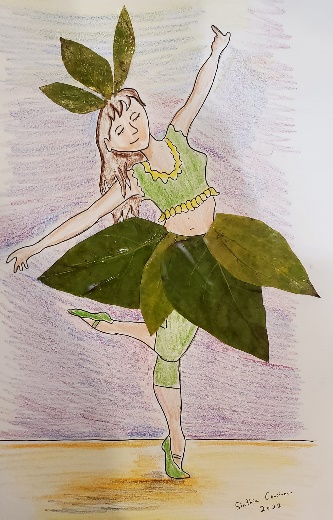 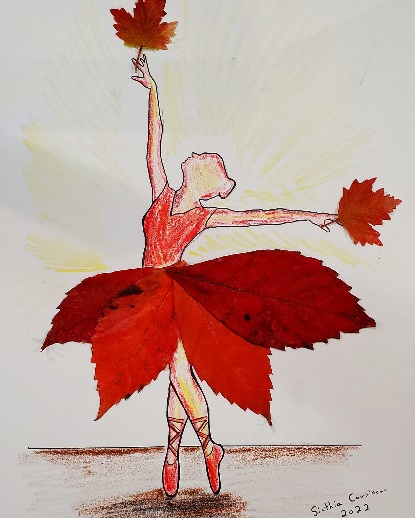 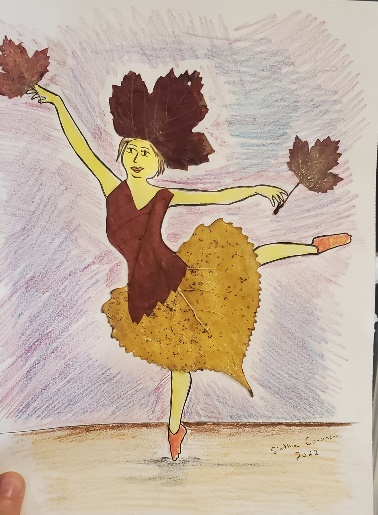 L'art environnemental : Est souvent créé dans les environnements naturels qui nous entourent.Matériaux :Feuilles d’AuthumesColleCiseauxCréez un dessin d'une personne et incorporez des feuilles dans ses vêtements.Exemple: Un danseur ou un mannequinTransformez une feuille en créature ou en animal. Essayer de créer le plus de animaux que possible. L'utilisation de feuilles crée une image de paysage.